{{Organization.Name}}	{{Organization.Street}} {{Organization.City}} {{Organization.State}} {{Organization.PostalCode}}email@domain.org1-(800)-555-5555Thank you {{Contact.FirstName}} {{Contact.LastName}}!It’s donations like yours that make a difference! Here are your donations for 2019.No goods or services were provided by {{Organization.Name}} in return for the contribution.Per IRS Publication 1771, Charitable Contributions–Substantiation and Disclosure Requirements, this written communication is for use in claiming a tax deduction.Generated By: {{Owner.Name}}Generated Date: {{Date format=”yyyy-MM-dd”}}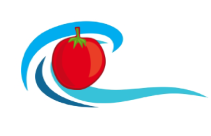 Pacific Food Bank 
2019 Donations ReceiptDateDescriptionAmount{{Donation.CloseDate}}{{Donation.Description}}${{Donation.Amount}}Amount of Total Donations${{Household.Total_Annual_Donation_Amount__c}}